ΣΥΛΛΟΓΟΣ ΕΚΠΑΙΔΕΥΤΙΚΩΝ Π. Ε.                    Μαρούσι  18 –  6 – 2019                                                                                                                    ΑΜΑΡΟΥΣΙΟΥ                                                   Αρ. Πρ.: 96Ταχ. Δ/νση: Κηφισίας 211                                            Τ. Κ. 15124 Μαρούσι                                      Τηλ.: 210 8020697                                                                              Πληροφ.: Πολυχρονιάδης Δ. (6945394406)                                                                  Email:syll2grafeio@gmail.com                                      	Δικτυακός τόπος: http//: www.syllogosekpaideutikonpeamarousisou.grΠρος: Δ. Ο. Ε. Κοινοποίηση: Συλλόγους Εκπ/κών Π. Ε. της χώραςΜέλη του Συλλόγου μαςΘέμα: « Προσοντολόγιο αποκλεισμών και απολύσεων». Το εκπαιδευτικό κίνημα αγωνίζεται ενάντια στο νόμο 4589/2019 για τον τρόπο διορισμού και πρόσληψης αναπληρωτών που απαξιώνει πλήρως τα επαγγελματικά δικαιώματα του πτυχίου και της προϋπηρεσίας, οδηγεί σε ριζική ανακατάταξη των πινάκων και, συνεπώς, σε χιλιάδες απολύσεις αναπληρωτών. Από την πρώτη στιγμή προειδοποιήσαμε ότι πρόκειται για ένα μηχανισμό αποκλεισμών, ανταγωνισμού και ανακύκλωσης της ανεργίας.Μια σειρά αποκλεισμών συναδέλφων από τους πίνακες διορισμών/προσλήψεων επιβεβαιώνουν με το χειρότερο τρόπο αυτή την εκτίμηση. Οι αποκλεισμοί αυτοί είτε αποτελούν πολιτική απόφαση της κυβέρνησης (π.χ. αναπληρωτές χωρίς εξομοίωση) είτε οφείλονται σε τεχνικές ή άλλες δυσλειτουργίες, οδηγούν στην απόλυση συναδέλφων αναπληρωτών.Είναι πολλές οι διαμαρτυρίες συναδέλφων αναπληρωτών Ειδικής Αγωγής, οι οποίοι αντιμετωπίζουν κίνδυνο αποκλεισμού από τον ενιαίο πίνακα γιατί φέρονται ότι δεν πλήρωσαν έγκαιρα το απαιτούμενο παράβολο εξ’ αιτίας δυσλειτουργίας του συστήματος και όχι από δική τους υπαιτιότητα. Συγκεκριμένα, αν και κατέθεσαν εμπρόθεσμα όλα τα δικαιολογητικά τους και εξασφάλισαν ηλεκτρονικά το απαιτούμενο παράβολο ως τις 24 Μαΐου, όπως προβλεπόταν, δεν το πλήρωσαν έγκαιρα γιατί, όταν το εξέδιδαν, το σύστημα, παραπλανητικά,  τους ενημέρωνε ότι έχουν περιθώριο πληρωμής του ως και ενάμιση μήνα μετά. Ο κίνδυνος που αντιμετωπίζουν οι συνάδελφοι, όχι μόνο να μη διοριστούν ως μόνιμοι αλλά και να μην προσληφθούν ως αναπληρωτές (αφού ο πίνακας είναι ενιαίος), είναι σαφές ότι οφείλεται σε υπαιτιότητα του Υπουργείου Παιδείας το οποίο οφείλει άμεσα να αποτρέψει κάθε τέτοια περίπτωση αποκλεισμού.Παλεύουμε για:Μαζικούς μόνιμους διορισμούς εκπαιδευτικών για την κάλυψη όλων των αναγκών. Την κατάργηση του νόμου 4589/19 για το προσοντολόγιο. Άμεσος διορισμός ΟΛΩΝ των αναπληρωτών που έχουν έστω και μία σύμβαση ΤΩΡΑ αποκλειστικά με βάση το πτυχίο και την προϋπηρεσία. Να προσμετρηθεί όλη η προϋπηρεσία της περσινής και φετινής σχολικής χρονιάς. ΟΧΙ στον διαγωνισμό του ΑΣΕΠ. Καμιά απόλυση – κανένας αναπληρωτής χωρίς δουλειά. Κανένας – καμία συνάδελφος να μην αποκλεισθεί με οποιοδήποτε πρόσχημα από τους πίνακες διορισμού/προσλήψεων. Σε αυτό το πλαίσιο, καλούμε το Δ.Σ. της Δ.Ο.Ε. να οργανώσει παράσταση διαμαρτυρίας και συνάντηση με την πολιτική ηγεσία του Υπουργείου Παιδείας.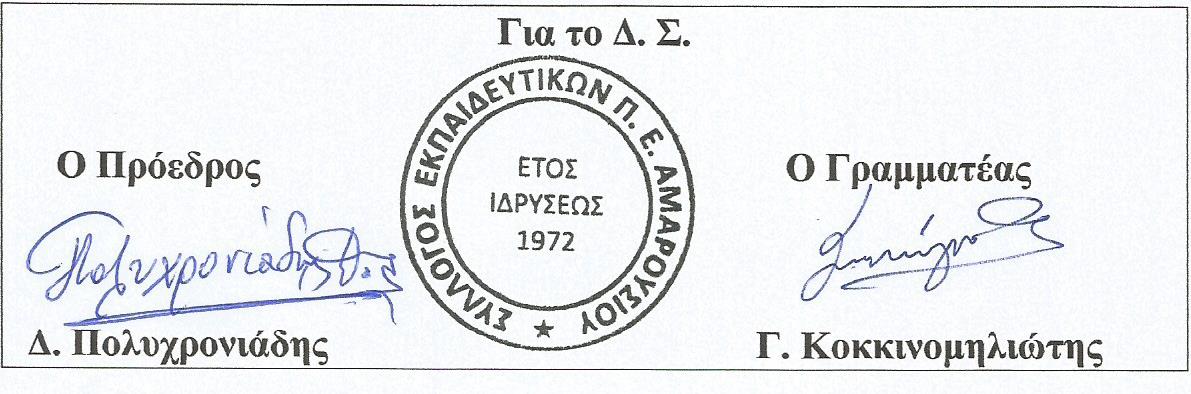 